Supplementary Figure S1: Depletion of F4/80-expressing cells in spleens derived from clodrolip-treated Ptchflox/floxERT2+/− mice. Immunohistochemical analysis using an anti-F4/80 antibody of paraffin-embedded spleens of Ptchflox/floxERT2+/− mice treated with empty liposomes or clodrolip.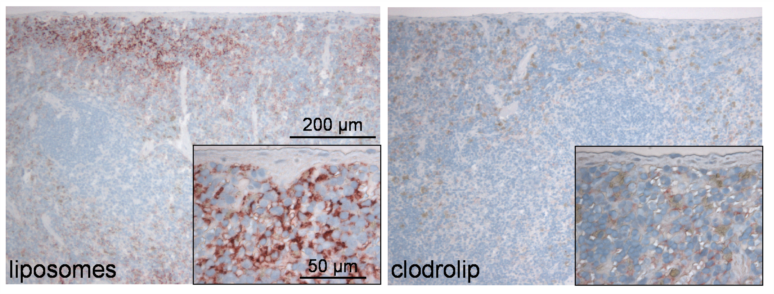 